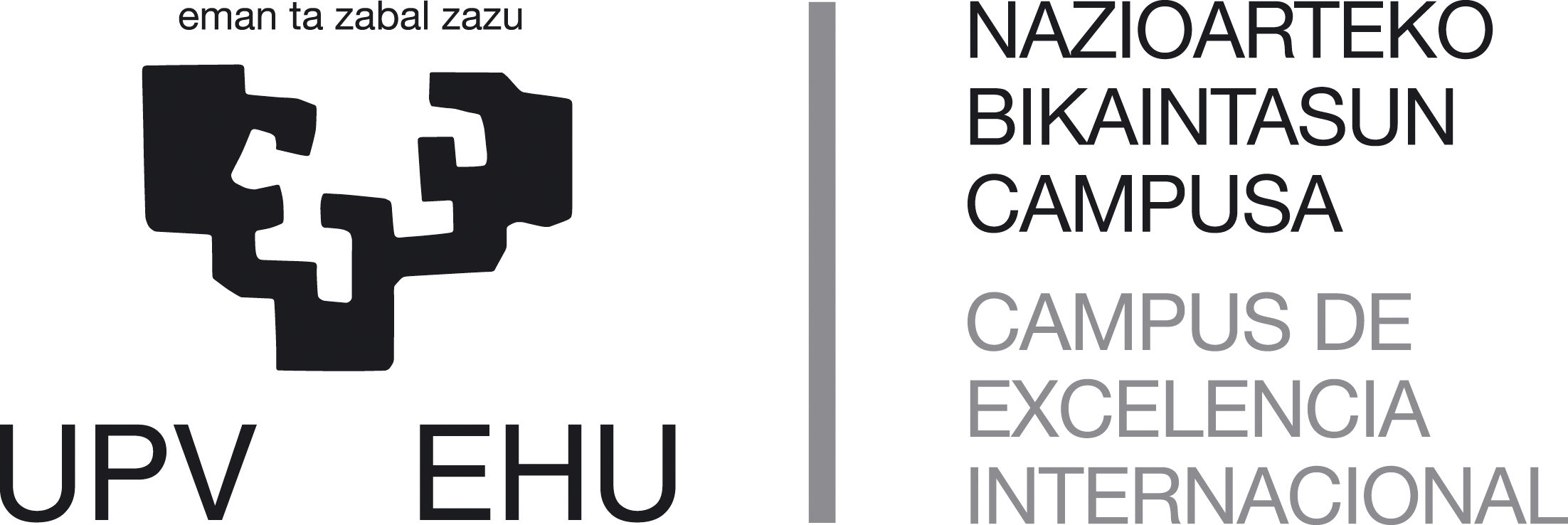 IKERKETAREN ARLOKO ERREKTOREORDETZAVICERRECTORADO DE INVESTIGACIÓN Firma del/de la Director/a del departamentoINFORMACIÓN BÁSICA SOBRE TRATAMIENTO DE DATOS DE CARÁCTER PERSONALDe acuerdo con lo dispuesto en el artículo 13 del Reglamento UE 2016/679, del Parlamento Europeo y del Consejo, de 27 de abril, relativo a la protección de las personas físicas en lo que respecta al tratamiento de datos personales y a la libre circulación de estos datos, le informamos que sus datos pasan a formar parte de un fichero responsabilidad de la UPV/EHU, así como de los siguientes extremos:IKERKUNTZA UPV/EHUren SAILETAN SUSTATZEKO DEIALDIAn (2020-2022) ESKARIA EGITEKO ORRIAHOJA DE SOLICITUD PARA CONVOCATORIA DE FOMENTO DE LA INVESTIGACIÓN EN LOS DEPARTAMENTOS DE LA UPV/EHU (2020-2022)SAILAREN DATUAK / DATOS DEL DEPARTAMENTOSAILAREN DATUAK / DATOS DEL DEPARTAMENTOIzena / NombreCampusa / CampusZuzendaria / Director-a___________________________ jaunak/andreak, ________________________ saileko idazkariak, behean sinatzen duenak, ziurtatzen du ezen saileko kontseiluak 2019ko ___________aren __ean egindako bileran IKERKUNTZA UPV/EHUren SAILETAN SUSTATZEKO DEIALDIAra (2020-2022) aurkezteko erabakia hartu zuela, atxikita doan dokumentuan adierazitako konpromisoekin.D./Dña. ____________________ secretario/a del Departamento ____________________________, abajo firmante, certifica que el Consejo de Departamento, en su reunión del día _____de_________   de 2019, acordó presentarse a la CONVOCATORIA DE FOMENTO DE LA INVESTIGACIÓN EN LOS DEPARTAMENTOS DE LA UPV/EHU (2020-2022), con los compromisos que se indican en el documento adjunto.Eta, hala jasota gera dadin eta eskaerarako behar diren ondorioak sor ditzan, agiri hau sinatzen dut (lekua eta data):Y para que así conste a efectos de solicitud, firma/n la presente en (lugar y fecha):Sailaren zigiluaSaileko idazkariaren sinaduraSello del departamentoFirma del Secretario/a del departamentoINDICADOR DE COMPROMISOPuntosIndicadorValor 2018LímiteInferiorObjetivo 2020Objetivo 2021Objetivo 20221Nº de publicaciones científicas (WoS o Scopus) 0.12Nº de publicaciones en el primer cuartil (WoS o Scopus) 0.13Nº de co-publicaciones científicas internacionales (WoS o Scopus)0.054Nº de publicaciones científicas en euskera0.025Nº de tesis defendidas0.056Nº de tesis internacionales 0.057Nº de tesis internacionales en euskera0.028Nº de tesis en colaboración con empresas y otras organizaciones 0.029Nº de personas que han dirigido Tesis Doctorales0.0510Nº de personas que han dirigido Trabajos Fin de Máster0.0211Nº de personas que han participado en el programa Docentiaz.0.0512Nº personas beneficiarias de ayudas predoctorales0.0213Nº personas beneficiarias de ayudas postdoctorales0.0214Retornos obtenidos de convocatorias competitivas internacionales (k€) 0.115Retornos obtenidos de convocatorias competitivas no internacionales (k€) 0.0516Ingresos bajo contrato (k€) 0.0517Nº de tramos de investigación acreditados por la CNEAI o Unibasq0.0518Nº de personal docente e investigador que participa en grupos de investigación0.119Nº de personal docente e investigador que participa en proyectos competitivos0.0520Nº de personal docente e investigador que participa en contratos0.03Código del tratamientoTG0083Nombre del TratamientoGESTION DE LA INVESTIGACIÓN: CONVOCATORIAS DE INVESTIGACIÓN EN LA UPV/EHUResponsable del tratamiento de datosUniversidad del País Vasco / Euskal Herriko UnibertsitateaFinalidad del tratamiento de datosLA FINALIDAD DEL TRATAMIENTO ES LA GESTIÓN DE LA INVESTIGACIÓN CIENTÍFICA DE LA UNIVERSIDAD DEL PAÍS VASCO/EUSKAL HERRIKO UNIBERTSITATEA Y SU PROMOCIÓN, MEDIANTE LA REALIZACIÓN DE CUANTAS GESTIONES ECONÓMICAS, ADMINISTRATIVAS O DE OTRO TIPO RESULTEN NECESARIAS, EN PARTICULAR: GESTIÓN Y TRAMITACIÓN DE SUBVENCIONES Y AYUDAS DE ENTIDADES PÚBLICAS Y PRIVADAS DESTINADAS A ACTIVIDADES DE INVESTIGACIÓN.Legitimación del tratamiento de datosNecesario para la ejecución de un contrato en el que la persona interesada es parte, o para la aplicación, a petición de éste, de medidas precontractualesNecesario para el cumplimiento de una misión realizada en interés público o en el ejercicio de poderes públicos conferidos a la universidad.Destinatarios de cesiones y transferencias internacionales de datosCESIONES:BIZKAIKO FORU ALDUNDIA - DIPUTACIÓN FORAL DE BIZKAIA ARABAKO FORU ALDUNDIA - DIPUTACIÓN FORAL DE ÁLAVA GIPUZKOAKO FORU ALDUNDIA - DIPUTACIÓN FORAL DE GIPUZKOA FUNDACIÓN BBVAFUNDACIÓN BANCARIA CAIXA D’ESTALVIS I PENSIONS DE BARCELONA, ”LA CAIXA”INSTITUTO DE SALUD CARLOS III MINISTERIO DE ECONOMIA Y EMPRESAMINISTERIO DE EDUCACIÓN, CULTURA Y DEPORTE MINISTERIO DE AGRICULTURA, PESCA Y ALIMENTACIÓNMINISTERIO DE SANIDAD, CONSUMO Y BIENESTAR SOCIAL EUSKO JAURLARITZA - GOBIERNO VASCOTRIBUNAL DE CUENTAS DEL ESTADO TRIBUNAL VASCO DE CUENTAS PÚBLICAS AGENCIA ESTATAL DE INVESTIGACIÓNNo se efectuarán transferencias internacionalesDerechosAcceder, rectificar y suprimir los datos, así como otros derechos, como se explica en la información adicionalInformación adicionalDisponible en http://www.ehu.eus/babestuInformación adicionalInformación completa de este tratamiento en:  http://go.ehu.eus/C2TG0083